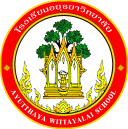 กิจกรรมโรงเรียนอยุธยาวิทยาลัย ปีการศึกษา 2562ชื่อกิจกรรม : มอบเครื่องหมายค่าแห่งคุณธรรมความสอดคล้องกับยุทธศาสตร์ กลยุทธ์ และนโยบาย :ยุทธศาสตร์ชาติ 20 ปี (พ.ศ.2560-2579) ด้านที่ 3	ยุทธศาสตร์กระทรวงศึกษาธิการ ฉบับที่ 12 ปีการศึกษา 2560-2564  ข้อที่ 3	กลยุทธ์ของ สพฐ. ข้อที่ 2	ยุทธศาสตร์ สพม. เขต 3  ข้อที่ 2 และ 5เกณฑ์คุณภาพโรงเรียนมาตรฐานสากล ข้อที่ 1	มาตรฐานการประกันคุณภาพภายใน  มาตรฐานที่ 1กลยุทธ์ของโรงเรียนอยุธยาวิทยาลัย ปีการศึกษา 2562-2564 ข้อที่ 2	โครงการหลักของโรงเรียน โครงการที่ 2 ตัวชี้วัด 2.1 , 2.3 , 2.4 , 2.5ลักษณะกิจกรรม :กิจกรรมต่อเนื่อง  กิจกรรมใหม่	ชื่อผู้รับผิดชอบกิจกรรม:นายศุภกร  การสมบัติ  กลุ่มบริหารงานที่รับผิดชอบ :กลุ่มบริหารงานบุคคลและกิจการนักเรียน1.  หลักการและเหตุผล  ในสังคมประเทศไทยปัจจุบันประชากรให้คุณค่าและความสำคัญกับเงิน โดยหลงลืมในเรื่องของคุณงามความดีซึ่งเป็นคุณลักษณะสำคัญที่สถาบันการศึกษามีหน้าที่ในการส่งเสริมให้นักเรียนได้เห็นคุณค่าของคุณงามความดีโรงเรียนอยุธยาวิทยาลัย เล็งเห็นความสำคัญในการส่งเสริมให้นักเรียนเป็นคนดีและชื่นชมนักเรียนที่ดำรงตนเป็นคนดีต่อตนเอง ครอบครัว โรงเรียน สังคมประเทศชาติ จึงจัดกิจกรรมมอบเครื่องหมายค่าแห่งคุณธรรมขึ้น2.  วัตถุประสงค์  	2.1  เพื่อให้ผู้เรียนมีความประพฤติด้านคุณธรรมจริยธรรมค่านิยมจิตสังคมจิตสำนึกและวัฒนธรรมอันดีของสังคม	2.2 เพื่อให้ผู้เรียนมีคุณลักษณะอันพึงประสงค์บ่งบอกอัตลักษณ์ผู้เรียนตามเกณฑ์	2.3 เพื่อให้ผู้เรียนมีคุณลักษณะอันพึงประสงค์ตามหลักสูตรการศึกษาขั้นพื้นฐาน	2.4 เพื่อให้ผู้เรียนเข้าร่วมกิจกรรม ส่งเสริมคุณธรรมจริยธรรม3.  ตัวชี้วัดความสำเร็จ2.1 ผู้เรียนร้อยละ 80 มีความประพฤติด้านคุณธรรมจริยธรรมค่านิยมจิตสังคมจิตสำนึกและวัฒนธรรมอันดีของสังคม2.3 ผู้เรียนร้อยละ 90 มีคุณลักษณะอันพึงประสงค์บ่งบอกอัตลักษณ์ผู้เรียนตามเกณฑ์2.4 ผู้เรียนร้อยละ 90 มีคุณลักษณะอันพึงประสงค์ตามหลักสูตรการศึกษาขั้นพื้นฐาน2.5 ผู้เรียนร้อยละ 82 เข้าร่วมกิจกรรม ส่งเสริมคุณธรรมจริยธรรม4. เป้าหมาย/ ผลผลิต	4.1  เชิงปริมาณ       นักเรียนโรงเรียนอยุธยาวิทยาลัย จำนวน 4,155 คนความประพฤติด้านคุณธรรม จริยธรรม ค่านิยมจิตสังคม จิตสำนึกและวัฒนธรรมอันดีของสังคม มีคุณลักษณะอันพึงประสงค์และเข้าร่วมกิจกรรมส่งเสริมคุณธรรมจริยธรรม	4.2  เชิงคุณภาพ   1. ผู้เรียนร้อยละ 80 มีความประพฤติด้านคุณธรรมจริยธรรมค่านิยมจิตสังคมจิตสำนึกและวัฒนธรรมอันดีของสังคม   2. ผู้เรียนร้อยละ 90 มีคุณลักษณะอันพึงประสงค์บ่งบอกอัตลักษณ์ผู้เรียนตามเกณฑ์   3. ผู้เรียนร้อยละ 90 มีคุณลักษณะอันพึงประสงค์ตามหลักสูตรการศึกษาขั้นพื้นฐาน   4. ผู้เรียนร้อยละ 82 เข้าร่วมกิจกรรม ส่งเสริมคุณธรรมจริยธรรม5. สถานที่ดำเนินการ	โรงเรียนอยุธยาวิทยาลัย6. ระยะเวลาดำเนินงาน	20 กันยายน 25627. ขั้นตอนการดำเนินกิจกรรม8. งบประมาณดำเนินการรวมทั้งสิ้นบาท 4,800 บาท    โดยแบ่งเป็น	งบอุดหนุนรายหัว				จำนวน...........................บาท		 งบพัฒนาผู้เรียน				จำนวน..... 4,800...........บาท		เงิน บ.ก.ศ.					จำนวน...........................บาท		งบประมาณอื่น โปรดระบุ			จำนวน...........................บาท9. การติดตามและประเมินผล10.  ผลที่คาดว่าจะได้รับ1. ผู้เรียนที่มีความประพฤติด้านคุณธรรมจริยธรรมค่านิยมจิตสังคมจิตสำนึกและวัฒนธรรมอันดีของสังคม2. ผู้เรียนที่คุณลักษณะอันพึงประสงค์บ่งบอกอัตลักษณ์ผู้เรียนตามเกณฑ์ประมาณการงบประมาณที่ใช้ชื่อกิจกรรม มอบเครื่องหมายค่าแห่งคุณธรรมกลุ่มบริหารงานบุคคลและกิจการนักเรียนที่ขั้นตอนการดำเนินกิจกรรมงบประมาณงบประมาณงบประมาณงบประมาณงบประมาณระยะเวลาดำเนินการชื่อผู้รับผิดชอบที่ขั้นตอนการดำเนินกิจกรรมอุดหนุน     รายหัว(บาท)พัฒนาผู้เรียน(บาท)บ.ก.ศ.(บาท)อื่นๆ ระบุ(บาท)รวม(บาท)ระยะเวลาดำเนินการชื่อผู้รับผิดชอบ1.Plan (วางแผน)Plan (วางแผน)Plan (วางแผน)Plan (วางแผน)Plan (วางแผน)Plan (วางแผน)Plan (วางแผน)Plan (วางแผน)1.1.1 ประชุมวางแผนการดำเนินงาน-----9 ก.ย. 62นายศุภกร            การสมบัติ2.Do (ปฏิบัติตามแผน)Do (ปฏิบัติตามแผน)Do (ปฏิบัติตามแผน)Do (ปฏิบัติตามแผน)Do (ปฏิบัติตามแผน)Do (ปฏิบัติตามแผน)Do (ปฏิบัติตามแผน)Do (ปฏิบัติตามแผน)2.1 จัดเตรียม วัสดุ สำหรับ           จัดกิจกรรมมอบเครื่องหมายค่าแห่งคุณธรรม2.2 จัดกิจกรรมมอบเครื่องหมายค่าแห่งคุณธรรม-4,800--4,80012 ก.ย. 6220 ก.ย. 62นายศุภกร            การสมบัติ3.Check (ตรวจสอบการปฏิบัติตามแผน)Check (ตรวจสอบการปฏิบัติตามแผน)Check (ตรวจสอบการปฏิบัติตามแผน)Check (ตรวจสอบการปฏิบัติตามแผน)Check (ตรวจสอบการปฏิบัติตามแผน)Check (ตรวจสอบการปฏิบัติตามแผน)Check (ตรวจสอบการปฏิบัติตามแผน)Check (ตรวจสอบการปฏิบัติตามแผน)3.3.1 ประเมินผลการจัดเตรียม วัสดุ สำหรับจัดกิจกรรมมอบเครื่องหมายค่าแห่งคุณธรรม3.2 ประเมินผลการจัดกิจกรรมมอบเครื่องหมายค่าแห่งคุณธรรม-----23 ก.ย. 62นายศุภกร            การสมบัติ4.Act (ปรับปรุงแก้ไข)Act (ปรับปรุงแก้ไข)Act (ปรับปรุงแก้ไข)Act (ปรับปรุงแก้ไข)Act (ปรับปรุงแก้ไข)Act (ปรับปรุงแก้ไข)Act (ปรับปรุงแก้ไข)Act (ปรับปรุงแก้ไข)4.4.1 ปรับปรุงการจัดเตรียม วัสดุ สำหรับจัดกิจกรรมมอบเครื่องหมายค่าแห่งคุณธรรม4.2 ปรับปรุงการจัดกิจกรรมมอบเครื่องหมายค่าแห่งคุณธรรม-----23 ก.ย. 62นายศุภกร            การสมบัติ5.สรุปกิจกรรมและรายงานผลสรุปกิจกรรมและรายงานผลสรุปกิจกรรมและรายงานผลสรุปกิจกรรมและรายงานผลสรุปกิจกรรมและรายงานผลสรุปกิจกรรมและรายงานผลสรุปกิจกรรมและรายงานผลสรุปกิจกรรมและรายงานผล5.1 ประชุมสรุปผลการดำเนินงาน5.2 จัดทำเอกสารายงานผลการดำเนินงาน-----ภายใน 15 วันหลังจัดกิจกรรมนายศุภกร            การสมบัติรวมรวม-4,8004,800ตัวชี้วัดความสำเร็จวิธีวัดและประเมินผลเครื่องมือวัดและประเมินผลผู้รับผิดชอบผู้เรียนร้อยละ 80 มีความประพฤติด้านคุณธรรมจริยธรรมค่านิยมจิตสังคมจิตสำนึกและวัฒนธรรมอันดีของสังคมประเมิน          คุณลักษณะอันพึงประสงค์แบบประเมิน          คุณลักษณะอันพึงประสงค์นายศุภกรการสมบัติ ผู้เรียนร้อยละ 90 มีคุณลักษณะอันพึงประสงค์บ่งบอกอัตลักษณ์ผู้เรียนตามเกณฑ์ประเมิน           คุณลักษณะอันพึงประสงค์แบบประเมิน          คุณลักษณะอันพึงประสงค์นายศุภกรการสมบัติผู้เรียนร้อยละ 90 มีคุณลักษณะอันพึงประสงค์ตามหลักสูตรการศึกษาขั้นพื้นฐานประเมิน           คุณลักษณะอันพึงประสงค์แบบประเมิน          คุณลักษณะอันพึงประสงค์นายศุภกรการสมบัติร้อยละ 82 เข้าร่วมกิจกรรม ส่งเสริมคุณธรรมจริยธรรมประเมิน           คุณลักษณะอันพึงประสงค์แบบประเมิน          คุณลักษณะอันพึงประสงค์นายศุภกรการสมบัติผู้เสนอกิจกรรมผู้ตรวจกิจกรรมลงชื่อ................................................(นายศุภกร  การสมบัติ)ตำแหน่ง ครู ลงชื่อ ......................................................(นางเตือนใจ  ประเสริฐศรี)เจ้าหน้าที่แผนงานกลุ่มบริหารงานบุคคลและกิจการนักเรียนหัวหน้าโครงการหลักหัวหน้าโครงการหลักลงชื่อ.................................................(นายศุภกร  การสมบัติ)หัวหน้ากลุ่มงานบริหารงานบุคคลและกิจการนักเรียนลงชื่อ.................................................(นายศุภกร  การสมบัติ)หัวหน้ากลุ่มงานบริหารงานบุคคลและกิจการนักเรียนผู้เห็นชอบโครงการผู้เห็นชอบโครงการลงชื่อ ....................................................(นางพิมพลักษณ์  บุญลือ)รองผู้อำนวยการกลุ่มบริหารงานบุคคลและกิจการนักเรียนลงชื่อ ....................................................(นางพิมพลักษณ์  บุญลือ)รองผู้อำนวยการกลุ่มบริหารงานบุคคลและกิจการนักเรียนหัวหน้างานแผนงานหัวหน้างานแผนงานลงชื่อ.................................................(นายสรรพสิทธิ์  โกศล)หัวหน้างานนโยบายและแผนงานลงชื่อ.................................................(นายสรรพสิทธิ์  โกศล)หัวหน้างานนโยบายและแผนงานผู้ตรวจสอบงบประมาณผู้ตรวจสอบงบประมาณลงชื่อ ....................................................(นายสมใจ  พัฒน์วิชัยโชติ)รองผู้อำนวยการกลุ่มบริหารงบประมาณลงชื่อ ....................................................(นายสมใจ  พัฒน์วิชัยโชติ)รองผู้อำนวยการกลุ่มบริหารงบประมาณผู้อนุมัติโครงการผู้อนุมัติโครงการ(    )  อนุมัติ               (    )  ไม่อนุมัติลงชื่อ .........................................................(นายวรากร  รื่นกมล)ผู้อำนวยการโรงเรียนอยุธยาวิทยาลัย(    )  อนุมัติ               (    )  ไม่อนุมัติลงชื่อ .........................................................(นายวรากร  รื่นกมล)ผู้อำนวยการโรงเรียนอยุธยาวิทยาลัยที่รายการจำนวนหน่วยราคาต่อหน่วยรวมเป็นเงินประเภทของงบประมาณที่ใช้1.เกียรติบัตรพร้อมกรอบ20 ชุด1503,000พัฒนาผู้เรียน2.ป้ายไวนิล1 ป้าย600600พัฒนาผู้เรียน3.อาหารว่าง50 ชุด201,200พัฒนาผู้เรียนรวมเงิน (สี่พันแปดร้อยบาทถ้วน)รวมเงิน (สี่พันแปดร้อยบาทถ้วน)รวมเงิน (สี่พันแปดร้อยบาทถ้วน)รวมเงิน (สี่พันแปดร้อยบาทถ้วน)4,800